Vote for Me!For this speech, you will be writing a campaign speech. What you are campaigning is up to you!The written portion of you speech should include:-Name-Slogan-What we are voting for-Why we are voting for YOU and not someone else-Include an example or something you have done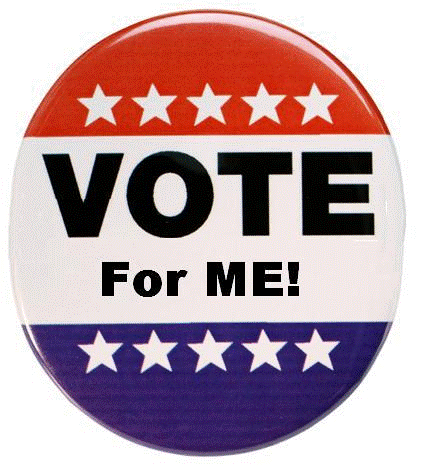 You will also need to make a visual aid to help you with your campaign. The visual aid can be:-Poster-Flyer-Campaign Sign-Whatever else you can come up with!Your speech should be at least 2 minutes and 30 seconds long. You will have some class time to work, but you will have to do some preparation at home or SRB!